LAPORAN PRAKTIK MAGANG MEDITERRANEO RESTAURANT AND LOUNGE SURABAYA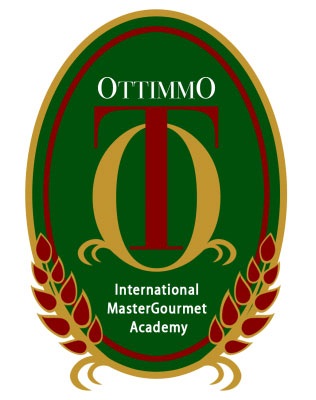 DISUSUN OLEH :Ilya Masruroh1474130010080PROGRAM STUDI SENI KULINERAKADEMI  KULINER  DAN  PATISERI  OTTIMMO INTERNATIONALSURABAYA2017